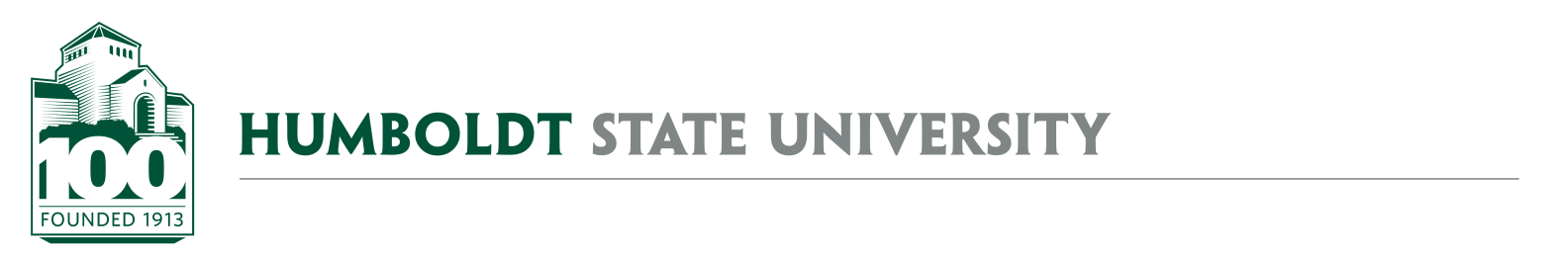 AGENDALandscape Advisory Group MeetingMarch 4, 2016Discuss Definition of What Types of Landscape-Based Projects Require ReviewUpdate- Tree Campus USA DesignationUpdates on Current or Potential Upcoming Landscape ProjectsCampus Community Garden Siemens Hall Tree ReplacementCampus Tree Maintenance PruningNelson Hall West Landscape Planting PlanDiscuss Process to Update to Campus Standard Plant ListFUTURE TOPICSUpdate- Campus Landscape Maintenance Level Designations & MapDiscuss Process to Update to Campus Standard Plant List